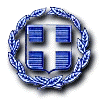 ΕΛΛΗΝΙΚΗ ΔΗΜΟΚΡΑΤΙΑΔΗΜΟΣ ΚΕΝΤΡΙΚΗΣ ΚΕΡΚΥΡΑΣ ΚΑΙ ΔΙΑΠΟΝΤΙΩΝ ΝΗΣΩΝ ΔΙΕΥΘΥΝΣΗ ΕΠΙΧΕΙΡΗΣΙΑΚΟΥ ΕΡΓΟΥ ΤΜΗΜΑ ΣΥΝΤΗΡΗΣΗΣ ΠΡΑΣΙΝΟΥΑΡ. ΜΕΛΕΤΗΣ :18/2022 ΠΡΟΫΠΟΛΟΓΙΣΜΟΣ ΠΡΟΣΦΟΡΑΣΚ.Α.  45.7135.001  «ΠΡΟΜΗΘΕΙΑ ΟΣΤΕΟΘΗΚΩΝ ΓΙΑ ΤΟ Α´ ΔΗΜ. ΝΕΚΡΟΤΑΦΕΙΟ ΓΑΡΙΤΣΑΣ»        Κέρκυρα --/--/2022                                                                                                          Ο ΠΡΟΣΦΕΡΩΝΑ/ΑΠΕΡΙΓΡΑΦΗ: ΠΡΟΜΗΘΕΙΑ ΟΣΤΕΟΘΗΚΩΝCPV: 44618400-9ΜΟΝΑΔΑ ΜΕΤΡΗΣΗΣ ΠΟΣΟΤΗΤΑΤΙΜΗ ΜΟΝΑΔΟΣΠΡΟΫΠ/ΣΜΟΥ  ΤΙΜΗ ΜΟΝΑΔΟΣ ΠΡΟΣΦΟΡΑΣ ΔΑΠΑΝΗ(Ευρώ)1ΟΣΤΕΟΘΗΚΕΣ(Μεταλλικά κιβώτια με λεία επιφάνεια χωρίς εσωτερική επένδυση, χειροποίητα ελληνικής κατασκευής από ανοξείδωτη λαμαρίνα, με πάχος 0,30 cm και ενδεικτικές διαστάσεις Μήκος x Πλάτος x Ύψος - 49 x 25 x 21cm)ΥΠΗΡΕΣΙΑ 19221ΣΥΝΟΛΟ ΠΡΟ Φ.Π.Α.Φ.Π.Α. 24%ΣΥΝΟΛΟ